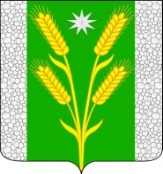 СОВЕТ БЕЗВОДНОГО СЕЛЬСКОГО ПОСЕЛЕНИЯКУРГАНИНСКОГО РАЙОНАРЕШЕНИЕот 15 мая 2020 год                                                                                             № 38пос. СтепнойОб отмене нормативно правовых актовВ соответствии с постановлением главы администрации (губернатора) Краснодарского края от 13 марта 2020 года № 129 «О введении режима повышенной готовности на территории Краснодарского края и мерах по предотвращению распространения новой коронавирусной инфекции (2019-nCoV)», постановлением главы администрации (губернатора) Краснодарского края от 31 марта 2020 года № 185 «О введении ограничительных мероприятий (карантина) на территории Краснодарского края», в целях предотвращения угрозы распространения на территории Краснодарского края новой коронавирусной инфекции (COVID-2019), Совет Безводного сельского поселения Курганинского района р е ш и л:1. Отменить решение Совета Безводного сельского поселения Курганинского района от 27 марта 2020 года № 34 «Об опубликовании проекта решения Совета Безводного сельского поселения Курганинского района «О внесении изменений в Устав Безводного сельского поселения Курганинского района», назначении даты проведения публичных слушаний, создании оргкомитета по проведению публичных слушаний, установлении Порядка учета предложений и участия граждан в обсуждении проекта решения Совета Безводного сельского поселения Курганинского района».2. Отменить решение Совета Безводного сельского поселения Курганинского района от 24 апреля 2020 года № 35 «Об опубликовании проекта отчета об исполнении бюджета Безводного сельского поселения Курганинского района за 2019 год, назначении даты проведения публичных слушаний, создании оргкомитета по проведению публичных слушаний.3. Опубликовать настоящие решения в периодическом печатном средстве массовой информации органов местного самоуправления «Вестник органов местного самоуправления Безводного сельского поселения Курганинского района» и разместить на официальном сайте администрации Безводного сельского поселения Курганинского района в сети «Интернет».4. Контроль за выполнением настоящего решения оставляю за собой.5. Решение вступает в силу со дня его опубликования.Глава Безводного сельского поселения   Курганинского района                                             Н.Н. Барышникова